Развиваем логику: осенняя викторина для детейХотите развить логику и рассказать ребенку об осени? Лучший способ — предложить ему осеннюю викторину для детей! А если малыш не знает ответов на некоторые вопросы, у вас будет шанс рассказать ему новые интересные факты!
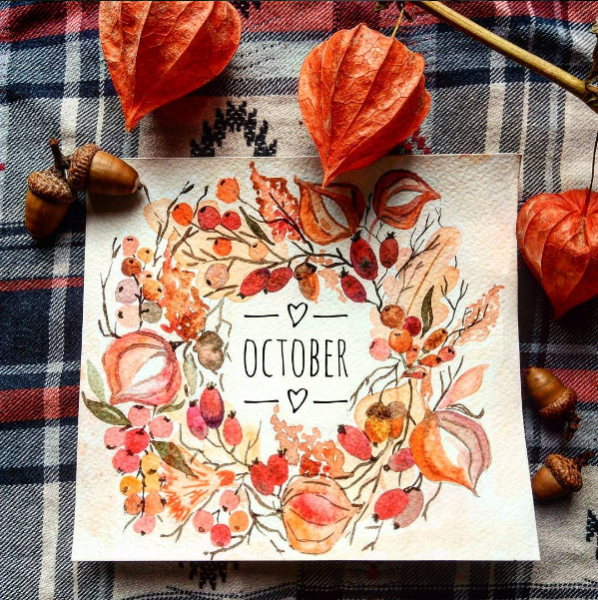 Игры-викторины очень полезны для детей — они тренируют память, развивают воображение и логику. Прохладным осенним днем предложите ребенку поиграть в одну из таких игр!ВИКТОРИНА ДЛЯ ДЕТЕЙ ПРО ОСЕНЬ1. На каком дереве дольше всего остаются листья?Дуб*БерезаКлен2. Листья на каком дереве не только желтеют, но и краснеют?БерезаДубКаштанКлен*3. Как называется первый месяц осени?ОктябрьСентябрь*ЯнварьНоябрьАвгуст⠀4. Каким цветом обычно называют осень?ЖелтаяКраснаяЗолотая*Разноцветная5. Какое время года наступает после осени?ВеснаЛетоЗима*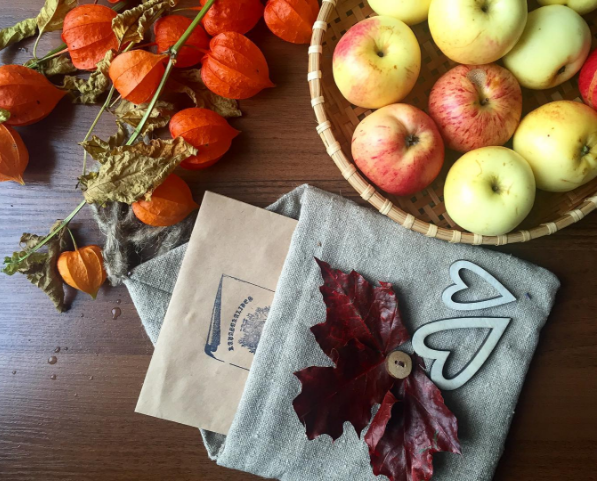 6. Почему осенью становится холоднее, чем летом?Потому что солнышка днем становится меньше, а ночи при этом длиннее*Потому что деревья и кусты сбрасывают листья, позволяя ветру при этом сильнее дутьПотому что в небе становится больше туч⠀7. Зачем деревья сбрасывают листья осенью?Чтобы они не замерзали зимой прямо на деревьяхЧтобы они не утяжеляли ветви и не ломали их, когда на них зимой ляжет снег*Потому что нет смысла оставлять их на себе в холода8. Что начинают делать почти все дети с наступлением осени?Учиться*РаботатьОтдыхать⠀9. Какие цвета больше всех подходят осени?Белый и голубойЖелтый, оранжевый, красный*Зеленый, желтый, голубой⠀10. Какое из этих орудий труда больше всего подходит для работы осенью?Грабли*Вилы садовыеТряпка11. Как называется последний месяц осени?ОктябрьНоябрь*Февраль12. Какое время года перед осенью?ЗимаВеснаЛето